FORMULARIO DE DESCRIPCIÓN VARIETALDE MANZANO (Malus domestica Borck)(*) A completar por INASEI. DESCRIPCIÓN DEL CULTIVARÁrbol: tipo		1. Columnar     		2. RamificadoSólo variedades que tienen un tipo de árbol ramificado: Árbol: hábito                     		 1. Erguido    		2. Extendido    	    3. Colgante        4. LlorónRama de un año: longitud de los entrenudos1. Muy cortos    	3. Cortos      	     5. Medios 	     7. Largos  Rama de un año: número de lenticelas3. Bajo        		5. Medio        	     7. Alto     Limbo: porte en relación con la rama	           1. Ascendente      	2. Horizontal           3. Descendente Limbo: longitud1. Muy corta          	3. Corta       	      5. Media     	      7. Larga Limbo: anchura		3. Estrecha          	5. Media           	      7. AnchaPeciolo: longitud                            				3. Corta      		5. Media       	      7. LargaFlor: color predominante en la fase de capullo                     		1. Blanco       		2. Rosado amarillento     	3. Rosa claro    		4. Rosa oscuro		5. Rojo medio        	  	6. Rojo oscuro          		7. PúrpuraFlor: diámetro con los pétalos extendidos en posición horizontal: 	1. Muy pequeño    	3. Pequeño           5. Medio         7. GrandeFlor: disposición de los pétalos                      	1. Separados        	2. Intermedio         3. SolapadosFruto: tamaño1. Muy Pequeño        	3. Pequeño            5. Medio                                  		7. Grande       		9. Muy Grande Fruto: altura                      	3. Corta         		5. Media           	      7. AltaFruto: diámetro 3. Pequeño       		5. Medio     	     7. Grande           Fruto: relación altura/diámetro1. Muy Pequeño        	3. Pequeño            5. Medio                                          	7. Grande       		9. Muy GrandeFruto: forma general1. Cilíndrica estrellada    2. Cónica        	     3. Ovoide       4. Cilíndrica     5. Elipsópide        	6. Globosa      	     7. ObloideFruto: tamaño del ojo3. Pequeño      		5. Medio       	     7. Grande   Fruto: pruina de la epidermis                          3. Ausente o débil        	5. Moderada          7. FuerteFruto: color de fondo1. No visible      	2. Amarillo blanquecino         3. Amarillo4. Verde blanquecino    5. Verde amarillento     	        6. VerdeFruto: zona relativa del color superior1. Ausente o muy pequeña      3. Pequeña      	        5. Mediana7. Grande           	           9. Muy grandeFruto: tono del color superior, una vez retirada la pruina1. Rojo anaranjado      		2. Rojo rosado           3. Rojo   4. Rojo púrpura       		5. Rojo marrón Fruto: intensidad del color superior3. Clara        			5. Media        	         7. Oscura      Fruto: distribución del color superior1. De manera puramente uniforme     2. Uniforme con estrías levemente delineada  3. Uniforme con estrías claramente delineada4. De manera y uniforme con estrías claramente delineada5. Únicamente con estrías          6. Uniforme y jaspeado7. Uniforme, estriado y jaspeado                                    Fruto: anchura de las estrías                          			1. Ausente o pequeño       	2. Medio                   3. GrandeFruto: zona de russeting de la cavidad del ojo               		1. Ausente o pequeño       	2. Medio     	       3. GrandeFruto: longitud del pedúnculo1. Muy corta        		3. Corta      	       5. Media       7. Larga 			9. Muy larga   Fruto: grosor del pedúnculo3. Delgado     			5. Medio       	       7. Grueso   Fruto: profundidad de la cavidad peduncular  		       3. Poco profundo      5. Media       	7. Profundo           Fruto: anchura de la cavidad peduncular      3. Estrecho      	5. Medio      	7. Ancho           Fruto: profundidad de la cavidad del ojo (en la madurez de cosecha)                       	     	     3. Poco profundo      5. Media      	7. Profundo           Fruto: anchura de la cavidad del ojo (en la madurez de cosecha)                         		    3. Estrecho      	5. Medio      	7. Ancho           Fruto: firmeza de la pulpa                  1.  Muy blanda      	3. Blanda      	5. Media       	   7. Firme          	9. Muy FirmeFruto: color de la pulpa   1. Blanco      		2. Crema     	3. Amarillento      4. Verdoso          5. Rosáceo                 6. RojizoFruto: apertura de los lóculos (en sección transversal)                       		  3. Cerrado o ligeramente abiertos  5. Moderadamente abiertos  7. Claramente abiertos           Requerimientos de frío       	Horas de fríoUnidades de fríoÉpoca del inicio de la floración               		1.  Muy precoz      	3. Precoz      	5. Media7. Tardía          		9. Muy tardíaÉpoca de madurez para el consumo             1.  Muy precoz      3. Precoz      		5. Media    7. Tardía         	 9. Muy tardíaConservación en cámaraMesesEnfermedadesInmune a:        Resistente a:  Susceptible a:      PlagasResistente a:  Susceptible a:      II. VARIEDADES SIMILARES Y SUS DIFERENCIAS RESPECTO A LA VARIEDAD CANDIDATAUtilice el cuadro adjunto, para proporcionar la información sobre la característica (o las características) en las cuales su variedad candidata difiere de la variedad (o las variedades) más parecida (o más parecidas), y de acuerdo a su conocimiento considere es la mejor (o son las mejores).III. ACLARACIONESÁrbol: tipo y hábito: las observaciones deben realizarse en invierno, en árboles sin hojas.Rama de un año: las observaciones de las ramas de un año deben realizarse en invierno en los brotes laterales en reposo, en árboles que hayan completado al menos un período de cultivo en el centro de examen.Vigor del árbol, limbo, pecíolo: las observaciones deben realizarse en verano, cuando el árbol alcanza el máximo crecimiento vegetativo. Las observaciones del limbo y del pecíolo deben realizarse en hojas completamente desarrolladas del tercio medio de un brote vigoroso nacido en esa estación, desde la parte exterior del árbol.Flor: las observaciones de la flor deben realizarse en la segunda flor o en las flores posteriores, cuando se inicia la apertura de las anteras.Tipo de fructificación, fruto joven: las observaciones deben realizarse 40 días después de la floración.Fruto: las observaciones del fruto deben realizarse en 10 frutos típicos seleccionados de una muestra mínima de 20 frutos, en el momento en que estén maduros para su consumo.  IV. EXPLICACIONES DE LAS CARACTERÍSTICASN° 1: Árbol: tipo Columnar: tipo de árbol compacto que carece prácticamente de ramas laterales, de cuyo tallo principal se desarrollan brotes cortos muy poco separados entre sí y que dan fruto.Ramificado: tipo de árbol con ramas bien desarrolladas. N° 2: Sólo variedades que tienen un tipo de árbol ramificado: Árbol: hábito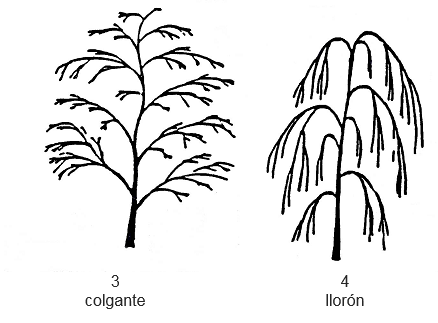 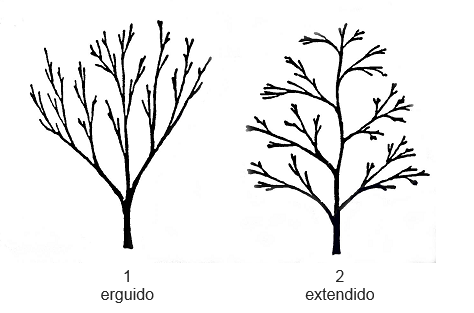 N° 3: Rama de un año: longitud de los entrenudosLa longitud de los entrenudos debe observarse en el tercio medio de la rama. Las mediciones podrán efectuarse por medio de un calibrador vernier.N° 5: Limbo: porte en relación con la rama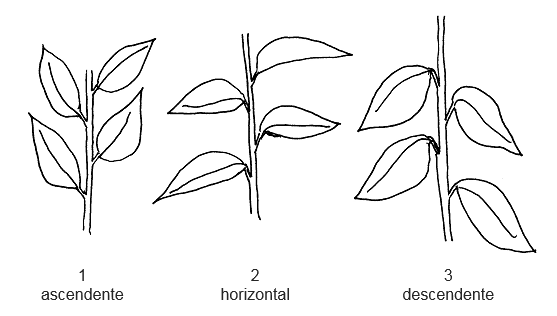 N° 9: Flor: color predominante en la fase de capulloLa “fase de capullo” es el estado fenológico del desarrollo de la flor en el que el cáliz está completamente expandido y pueden reconocerse los pétalos, que se han desplegado y expandido parcialmente, aunque permanecen cerrados, cubriendo los órganos internos de la flor.  La fase de capullo tiene lugar habitualmente uno o dos días antes de que se desplieguen los pétalos.N° 11: Flor: disposición de los pétalos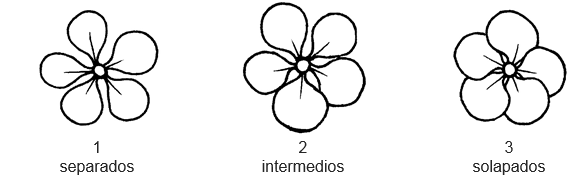 N° 13: Fruto: alturaLa altura máxima debe observarse.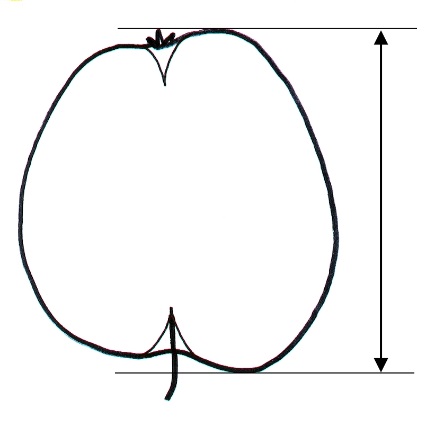 N° 14: Fruto: diámetroEl diámetro máximo debe observarse.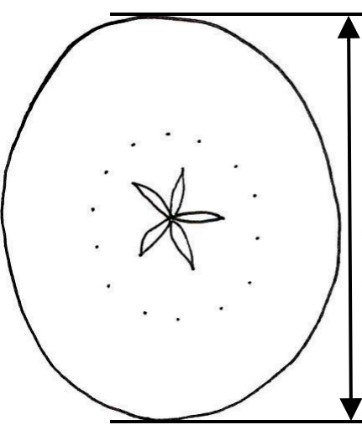 N° 16: Fruto: forma general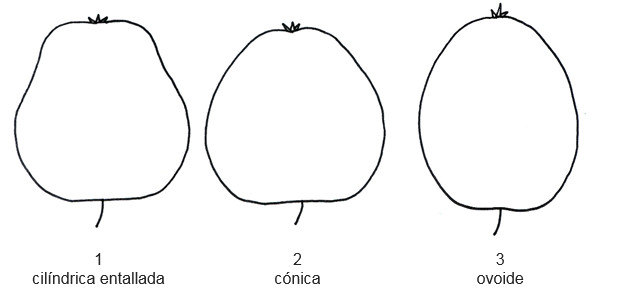 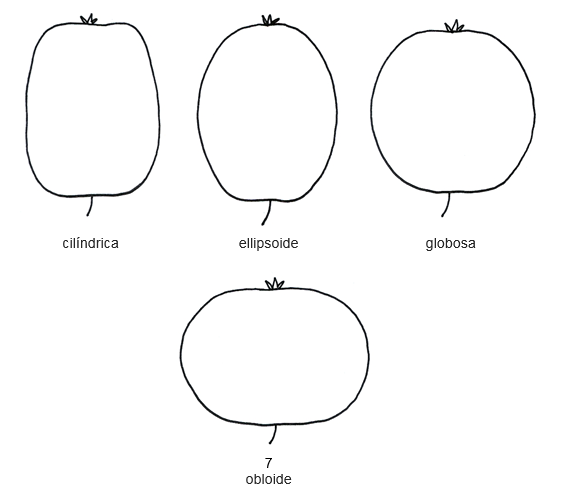 N° 28, 29, 30 y 31: Fruto: profundidad y anchura de la cavidad peduncular; profundidad y anchura de la cavidad del ojoLos frutos deben ser cortados a través del eje central de la manera más exacta posible. La profundidad y la anchura de la cavidad peduncular y de la cavidad del ojo deben medirse a partir de las secciones cortadas.  En el siguiente diagrama se indica la posición de las líneas que han de marcarse en el fruto utilizando un cuchillo o un escalpelo antes de medir esos caracteres.- Las líneas a–b y e–f deben estar situadas de manera perpendicular al eje del fruto. (Puede utilizarse un transportador de plástico para marcar la posición exacta.)- La línea a–b se marcará en la base de los sépalos.- La línea e–f se marcará en el punto de inserción del pedúnculo.- Las líneas a–c y b–d indican la profundidad de la cavidad del ojo; son perpendiculares a la línea a–b y           llegan hasta el punto más pronunciado de la cavidad del ojo.- Las líneas e–g y f–h indican la profundidad de la cavidad peduncular; son perpendiculares a la línea e–f                 y llegan hasta el punto más pronunciado de la cavidad peduncular. - En caso de que se obtengan secciones asimétricas o irregulares, deberá examinarse la sección más           grande.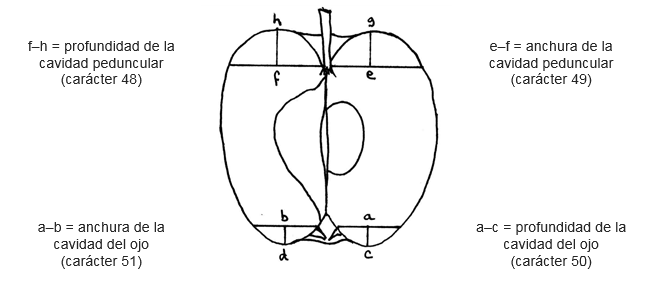 N° 32: Fruto: firmeza de la pulpaLa firmeza de la pulpa deberá evaluarse cuando el fruto esté maduro para su consumo y podrá medirse por medio de un penetrómetro.N° 34: Fruto: apertura de los lóculos (en sección transversal)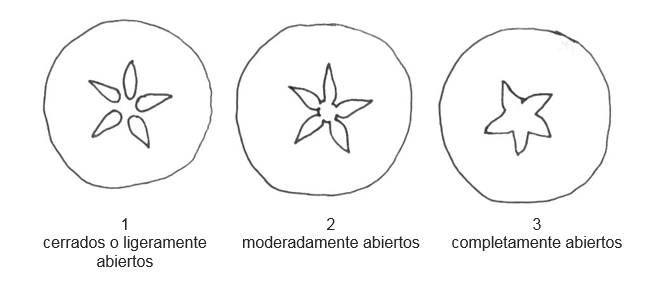 N° 35: Época de inicio de la floraciónLa época de inicio de la floración se produce cuando el 10% de las flores están completamente abiertas.N° 36: Época de madurez para el consumoLa época de madurez para el consumo es el período en que el fruto ha alcanzado el color, la firmeza, la textura, el aroma y el sabor ideales para el consumo.  En función del tipo de fruto de que se trate, este período puede sobrevenir inmediatamente después de retirar el fruto del árbol (por ejemplo, en las variedades de maduración temprana) o tras un período de almacenamiento o de tratamiento (por ejemplo, en las variedades de maduración tardía).V. RESPONSABLES Lugar y fecha:          _________________________________________	                       _________________________________________                Firma del Ing. Agr. patrocinante                                                Firma del solicitante o                                                                                                                representante autorizado            Aclaración de Firma 			                            Aclaración de FirmaNombre propuesto del cultivar:  Lugar y año de las observaciones realizadas:Denominación de las variedades similares a su candidataCaracterísticas en las que su variedad candidata difiere de la variedad(es) similar(es)Descripción de la expresión de la(s) característica(s) para la variedad(es) similar(es)Descripción de la expresión de la(s) característica(s) para su variedad candidata